Дорошенко Николай КузьмичExperience:Position applied for: MasterDate of birth: 03.01.1945 (age: 72)Citizenship: UkraineResidence permit in Ukraine: NoCountry of residence: UkraineCity of residence: OdessaPermanent address: Люстдорфская дорога 142/2E-Mail: pontform_dnk@mail.ruU.S. visa: NoE.U. visa: NoUkrainian biometric international passport: Not specifiedDate available from: 01.06.2009English knowledge: ExcellentMinimum salary: 5000 - 6000 $ per month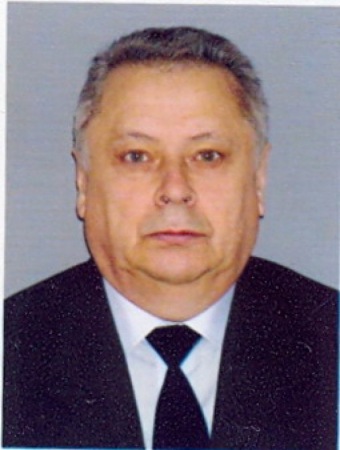 PositionFrom / ToVessel nameVessel typeDWTMEBHPFlagShipownerCrewingMaster28.01.2008-10.10.2008EELEFTHERIA  DBulk Carrier68800Sulzer1600PanamaStandard Shipping, USAIS Marine Services, OdessaMaster12.07.2006-12.03.2007SuerteBulk Carrier19800B&W9000MaltaMariteam Services Inc., GrPanigo Enterprises, KeivMaster01.09.2003-28.07.2005PerekopskyDredger6800Sulzer4000/2UkraineЧеразМорпуть. ОдессаЧеразМорпутьMaster29.10.2005-15.06.2005Black RoseBulk Carrier38950B&W12000Ulaan BaatarPacmar Shipping Inc., SingaporePanigo Enterprises, Keiv